АДМИНИСТРАЦИЯЖЕМЧУЖИНСКОГО СЕЛЬСКОГО ПОСЕЛЕНИЯНИЖНЕГОРСКОГО РАЙОНА РЕСПУБЛИКИ КРЫМРАСПОРЯЖЕНИЕ № 35-Р22 июня 2020 года						с. ЖемчужинаО нерабочем дне 24 июня 2020 года	 На основании Указа Президента Российской Федерации от 29.05.2020 № 345 «О проведении военных парадов и артиллерийского салюта в ознаменование 75-й годовщины Победы в Великой Отечественной войне 1941 – 1945 годов и Парада Победы 24 июня 1945 г.»:- для работников администрации Жемчужинского сельского поселения Нижнегорского района Республики Крым 24 июня 2020 года считать нерабочим днем с сохранением за работниками заработной платы.Председатель Жемчужинскогосельского совета - глава администрации Жемчужинского сельского поселения				С.И.Чупиков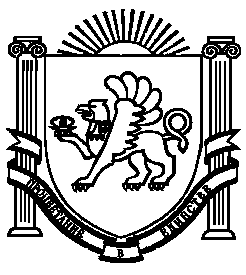 